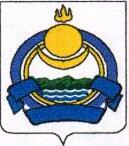 РЕСПУБЛИКА БУРЯТИЯМуниципальное образование «Селенгинский район»районный Совет депутатов шестого созываРЕШЕНИЕСорок пятой очередной сессии__________________________________________________________________г. Гусиноозерск                                 № 256                             «18» мая  2023 г.О согласовании перечня имущества, передаваемого из государственной собственности Республики Бурятия в собственность муниципального образования  «Селенгинский район»В сооответствии с постановлением Правительства Республики Бурятия от 14.07.2004 № 149 «О порядке подготовки решений о передаче объектов государственной собственности Республики Бурятия в иную государственную или муниципальную собственность и приеме объектов иной государственной или муниципальной собственности в государственную собственность Республики Бурятия», согласно Закона Республики Бурятия  от 24.02.2004 № 637-Ш  «О передаче объектов государственной собственности Республики Бурятия в иную государственную или  муницпальную собственность и приеме объектов иной государственной или муниципальной собственности в государственную собственность Республики Бурятия или собственность муниципальных образований в Республике Бурятия», районный Совет  депутатов муниципального образования «Селенгинский район»  РЕШИЛ:1. Согласовать прилагаемый Перечень имущества, передаваемого из государственной собственности Республики Бурятия в собственность муниципального образования  «Селенгинский  район» (Приложение).   Настоящее решение вступает в силу со дня его подписания и подлежит опубликованию в районной газете «Селенга».Контроль за исполнением настоящего решения возложить на Комитет по имуществу, землепользованию и градостроительству Селенгинского района         (Т.Г. Калашникова). Глава муниципального образования«Селенгинский район»	                                                                          С.Д. Гармаев			Председатель районного Совета депутатов муниципального образования «Селенгинский район»                                                   А.М. БалдаковПриложение к решению районного Совета депутатовМО «Селенгинский район»от 18 мая 2023г. № 256ПЕРЕЧЕНЬ имущества, передаваемого из  государственной  собственности Республики Бурятия в  собственность муниципального образования  «Селенгинский район»   № п/пНаименованиеимуществаБалансовая стоимость (руб.)Амортизация, руб.Остаточная стоимость, руб.1Автомобиль легковой;Марка, модель ТС: УАЗ-396295Цвет: Белая ночьИдентификационный номер VIN: ХТТ396295А0483616Двигатель №:409100*93025548Кузов №:39620090207017Шасси:374100А0404909Год изготовления ТС: 2010ПТС: 73 МУ 464999Государственный номер: Т456КВ03394 000,00394 000,000,002Автомобиль легковой;Марка, модель ТС: УАЗ-396294Цвет: Белая ночьИдентификационный номер VIN: ХТТ39629480431659Двигатель №:42130Е*80100121Кузов №:39620080200187Шасси:37410080452951Год изготовления ТС: 2008ПТС: 73 МО 932871Государственный номер: С672ЕВ03339 400,00339 400,000,00